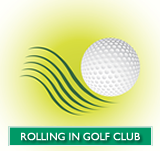 ”The Tee Box”©“The Official Newsletter of Rolling In Golf Club”Vol #8 August 2 2018“Summer Months are Here”Club Championship, Triple Threat, Member-Member . . . . . . . . . . . . . . .  David FaliureteePlenty of golf action to cover in this issue.  First, it is your Club Championship, the Triple Threat, and the Member-Member tournament.  Plus there’s the Open Championship at Carnoustie.  Let’s do it.     DF   Takeaways from the Open ChampionshipJust like most of you, I was glued to the tube on the Sunday of the Open Championship at Carnoustie.  Have to admit, having Tiger in the mix again makes me and billions of others watch more closely.  Do I think Tiger had a realistic chance to win?  Yep.  The course fit his current game.  Didn’t have to use the driver a lot, and the greens were slow which made putting less of a challenge.  Can he win again?  Heck yes!  Did you see that bunker shot he hit on #10 on Sunday?  Very few golfers will pull that shot off.  What about the course you ask?  Loved it & hope to play it, or a similar course, sometime.  Personally, I’m a fan of hard and fast golf courses, not the overwatered swamps that proliferate today.  The weather has been dry and you’re playing a course where your tee shots plug.  A total abomination IMO!  And did you notice that there was no bellyaching about the R & A and how the course was set up?  Mike Davis, pay attention. 2018 RIGC Club ChampionshipYour 2018 RIGC Club Championship was reduced to a one round event due to a rain out on June 27.  The one and only round was played at Metamora on 7-11, and it was a roll of the dice to see who could put together one solid round to be the new club champions.  Let’s start with the Open Division.  It was the least populated division, with a mere ten participants.  McKay was the defending champion but he struggled to a round of 90, along with Siegert.  However, the day clearly belonged to Max Fair, who practically lapped the field with a sizzling round of 75.  This is his third championship in the last four years, talk about dominance.  He will now make a return trip to the GAM Tournament of Club Champions to be played at Detroit Golf Club in October.  Congratulations and play well Max!Now for the Senior Division.  Hussong was the defending champion in this division.  Five players carded very good rounds of 88: Fillion, Powell, Bonjernoor, John Stencel, and Solomon.  And two others had respectable rounds of 89: Henderson, and Kemp.  However, on that day, the winning score was 83, and it was shot by the defending champion himself, Bill Hussong, who will now go for the three peats in 2019.  He’ll also make a return trip to the GAM Tournament of Senior Club Champions being played at Travis Pointe C. C. in September.  Congratulations and play well Bill!      Next is the Masters Division consisting of those who are now in, or beyond, their seventh decade on this pale blue dot called earth.  Entering the day Cooper was the defending champion and clear favorite to repeat.  And he lived up to the billing by shooting a fine round of 81, but, Huizdos, grudgingly departing from the Senior Division, put a scare into the proceedings and to Cooper by shooting an excellent round of 82, narrowly missing his shot at the title.  So now, it’s Cooper who also has a chance for the elusive three peats in 2019.  Congratulations Rod!  Triple Threat Contested On 7-18-18Boulder Pointe was the site of the 2018 edition of the Triple Threat competition.  Three-man teams played nine holes in the shamble format and the other nine holes in a traditional scramble format.  When the dust settled there was a clear winning team, which consisted of two of the hottest golfers in the club this year, Fair and John Stencel, along with Roncelli, who you would think enjoyed that ride.  Congratulations guys!  A whopping total of four teams tied for second: Whitty/Huizdos/Croce, Daigenais/Moore/Palazzolo, McKay/Perrone/Goldner, and Quintana/Dwyer/Rende.  Good job by those fellows as well.  Finally, two teams managed third place finishes: Hussong/Coffey/Smith, and Siegert/Teller/ Lusk.  A lunch followed and the reports I received indicated the event was very well received.  So, a shout out to the organizers as well.GAM Scramble Results Less Than StellarI’ve only received bits and pieces about the performance of the RIGC teams in this year’s qualifying tournaments for the GAM Scramble.  At least two teams entered the qualifier at TPC Dearborn, and another three entered the qualifier at Wabeek C.C.  But what I do know is, unlike 2017 when two teams qualified for the championship event, no teams qualified this year.  That’s too bad, but I’m positive that all of the RIGC members represented the club well.  Scramble events are all about the approach shots, so for 2019 make sure your wedge games are in solid shape.Member-Member Results Are InThe much anticipated annual Member-Member clash was held at Cherry Creek on August 1.  A total of twenty-two teams showed up for the tourney, but probably more for the lunch afterwards.  I’ve been supplied with the results and my first impression is that overall the scoring was very good with twenty of the teams breaking 70.  In the past several events the winning score had been 59 for some reason, which is an excellent score.  And, low and behold, this year there were two 59’s!  Carded by the teams of Downey/Ventura, and Gross/Goldner.  Excellent job guys!  But wait.  That wasn’t good enough this year.  Nope, there was not a 58, and, nope, there was not a 57.  How about a 56!  Really !?  Many hats off to the team of Henderson/John Stencel for accomplishing that impressive feat.  Excellent golfing you two.  Now, my guess is that’s a Member-Member scoring record that won’t be broken any time soon.  In the skins competition there were four on the board, accomplished by the teams of: Hagedorn/Park, Ventura/Downey, Kemp/Teller, and Henderson/Stencel.  Well done.  JUG Point UpdateThe JUG competition is entering the home stretch with four events remaining to add to your JUG point total.  I’ve seen the standings as of 7-31-18 and will summarize them for you.  In the Snead Flight Fair (240 pts), Hussong (220), and McKay (205) are the top three.  In the Hogan the top three are: John Stencel (220), Huizdos (190), and Dwyer (170).  Finally, in the Nelson the top three are: Goldner (195), Schiff (165), and Rende (145).  Good luck in the next four events.  The JUG Championship will be on September 5 at Dunham Hills.  Complete standings can be found on the RIGC website.That’s all for now.  Remember to shift your weight.  DFYour RIGC “The Tee Box” is a publication of RIGC, Inc.  Rodney Cooper